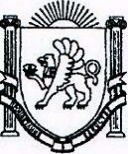 РЕСПУБЛИКА КРЫМ БАХЧИСАРАЙСКИЙ РАЙОН 
АДМИНИСТРАЦИЯ
КРАСНОМАКСКОГО СЕЛЬСКОГО ПОСЕЛЕНИЯПОСТАНОВЛЕНИЕП Р О Е К Т«___»_____2024г.										№____Об утверждении Порядка сноса зеленых насаждений и расчета компенсационной стоимости зеленых насаждений на территории Красномакского сельского поселения Бахчисарайского района Республики КрымВ соответствии с Градостроительным кодексом РФ, Федеральным законом от 06.10.2003 № 131-ФЗ «Об общих принципах организации местного самоуправления в Российской Федерации», Уставом муниципального образования Красномакское сельское поселение Бахчисарайского района Республики Крым, администрация Красномакского сельского поселения Бахчисарайского района Республики КрымПОСТАНОВЛЯЕТ:Утвердить Порядок сноса зеленых насаждений и расчета компенсационной стоимости зеленых насаждений на территории Красномакского сельского поселения Бахчисарайского района Республики Крым (приложение).2. 	Настоящее постановление подлежит официальному опубликованию (обнародованию) на официальной сайте муниципального образования Красномакское сельское поселение Бахчисарайского района на портале Правительства Республики Крым kmsovet.ru и на информационном стенде администрации Красномакского сельского поселения по адресу: с. Красный Мак, ул. Центральная,1. 3. Настоящее постановление вступает в силу с момента его официального    опубликования (обнародования).4. Контроль за исполнением настоящего постановления оставляю за собой.Глава администрацииКрасномакского сельского поселения _______________А.В. КлименкоПриложениек постановлению администрацииКрасномакского сельского поселенияот «___»_______2024 г. № ____ПОРЯДОКсноса зеленых насаждений и расчета компенсационной стоимости зеленых
насаждений на территории Красномакского сельского поселения
Бахчисарайского района Республики КрымОбщее положениеНастоящий Порядок разработан в соответствии с Градостроительным Кодексом РФ, Федеральным Законом от 06.10.2003 № 131-ФЗ «Об общих принципах организации местного самоуправления в Российской Федерации», Правилами создания, охраны содержания зеленых насаждений в городах Российской Федерации, утвержденными приказом Госстроя России от 15.12.1999 № 153, Нормативно-производственным регламентом содержания озелененных территорий, утвержденным приказом Госстроя России от 10.12.1999 № 145 и устанавливает порядок сноса зелёных насаждений и расчёта компенсационной стоимости зелёных насаждений на Красномакского сельского поселения Бахчисарайского района Республики Крым (далее - сельское поселение).Разрешительным документом для сноса зеленых насаждений является разрешение на снос зелёных насаждений, выдаваемое администрацией Красномакского сельского поселения Бахчисарайского района Республики Крым (далее – Администрация).Получение разрешения на снос зеленых насаждений осуществляется в соответствии с Административным регламентом предоставления муниципальной услуги «Выдача разрешения на снос зеленых насаждений», утвержденным постановлением администрации Красномакского сельского поселения Бахчисарайского района Республики Крым от 02.12.2020года №248.Снос зеленых насаждений на земельных участках осуществляется правообладателями или арендаторами данных земельных участков самостоятельно, за счет собственных средств.Снос зеленых насаждений, произрастающих у многоквартирных домов, производится организациями, осуществляющими управление этими многоквартирными домами.Снос зеленых насаждений для обеспечения нормальной видимости технических средств регулирования дорожного движения производятся организацией, уполномоченной на установку и эксплуатацию технических средств регулирования дорожного движения.Снос зеленых насаждений допускается при условии предварительного возмещения компенсационной стоимости сносимых зеленых насаждений. Оплата компенсационной стоимости сносимых зеленых насаждений подлежит зачислению в бюджет муниципального образования Красномакского сельского поселения Бахчисарайского района Республики Крым (далее – бюджет сельского поселения).Оплата компенсационной стоимости не производится:а) при сносе зеленых насаждений для плановых работ по ремонту, строительству, благоустройству, реконструкции дорог, улиц, инженерных сетей, зданий, строений и сооружений, проводимых за счёт средств бюджета сельского поселения, а также средств бюджетов Российской Федерации и Республики Крым;б) при сносе зеленых насаждений, произрастающих в охранных зонах инженерных сетей и коммуникаций, сухостойных, буреломных, ветровальных и аварийных деревьев;в) при сносе зеленых насаждений в состоянии крайней необходимости (для устранения аварии на инженерных сетях, устранения угрозы падения дерева, устранения другой опасности, если эта опасность не может быть устранена иными средствами, при соблюдении установленного порядка сноса и если причиненный вред является менее значительным, чем вред предотвращенный);г) при сносе зеленых насаждений для восстановления уровня освещенности помещений, соответствующего нормативам;д) при невозможности обеспечения нормальной видимости технических средств регулирования дорожного движения, безопасности движения транспорта и пешеходов.К разрешению на снос зелёных насаждений составляется акт расчета компенсационной стоимости зеленых насаждений.Понятия, используемые в настоящем порядке, применяются в тех же значениях, что и в нормативных правовых актах Российской Федерации, Республики Крым и правовых актах муниципального образования Красномакского сельского поселения Бахчисарайского района Республики Крым.Классификация зеленых насаждений для стоимостной оценкиДля расчета действительной восстановительной и компенсационной стоимости основных типов зеленых насаждений применяется следующая классификация зеленых насаждений вне зависимости от функционального назначения, местоположения, формы собственности и ведомственной принадлежности сельских территорий:а) деревья;б) кустарники;в) живые изгороди;г) газоны;д) цветники (вазоны).Породы различных деревьев и кустарников в сельском поселении по своей ценности объединяются в 4 группы:а) хвойные растения;б) 1 группа лиственных пород;в) 2 группа лиственных пород;г) 3 группа лиственных пород.3. Распределение древесных пород по их ценности:Примечание:Не вошедшие в таблицу древесные породы классифицируются с учетом распределения по их ценности.Деревья и кустарники подсчитываются поштучно. Если дерево имеет несколько стволов (на высоте 1,3 м), то в расчетах компенсационной стоимости учитывается каждый ствол отдельно.Если второстепенный ствол находится на расстоянии более 0,5 м от основного ствола на высоте 1,3 м, то данный ствол считается за отдельное дерево.При подсчете количества кустарников в живой изгороди количество сносимых (вырубаемых) кустарников на каждый метр при однорядной изгороди принимается равным 3 штукам и двухрядной - 5 штукам.Заросли самосевных деревьев и кустарников (деревья и (или) кустарники самосевного и порослевого происхождения, образующие единый сомкнутый полог) рассчитываются следующим образом: каждые 100 кв. м приравнивается к 20 деревьям.Подсчет газонов, цветников (вазонов) определяется исходя из площади в кв. м, занимаемой травянистой и (или) цветочной растительностью.Порядок расчёта компенсационной стоимости зелёных насажденийДействительная восстановительная стоимость зеленых насаждений определяется в расчете на 1 дерево, 1 куст, 1 метр кустарниковой растительности в живой изгороди, 1 кв. метр газона или цветника. Действительная восстановительная стоимость зеленых насаждений зависит от продолжительности восстановления своего декоративного и экологического потенциалов, на основе расчета базовой стоимости, определяемой по сметным ценам посадки и ухода за растениями.Действительная восстановительная стоимость деревьев
определяется по формуле:Св = [Спд1 + (Су х Квд)] х К, гдеСв - действительная восстановительная стоимость дерева, руб.;Спд1 - сметная стоимость создания одного дерева с комом 0.6 х 0.6 м с учетом стоимости работ по посадке, стоимости посадочного материала (дерева), группы древесных пород по их ценности, затрат на послепосадочный уход в течение первого года до сдачи объекта в эксплуатацию, руб.;Су - сметная стоимость ухода за деревом в процессе содержания в течение одного года, руб.;Квд - количество лет восстановительного периода, учитываемого при расчете компенсации за сносимые деревья:для хвойных деревьев - 10 лет,для лиственных деревьев 1-й группы - 7 лет,для лиственных деревьев 2-й группы - 5 лет,для лиственных деревьев 3-й группы - 1 год.К - количество удаляемых деревьев, шт.;Действительная восстановительная стоимость кустарника
определяется по формуле:Св = [Спк1 + (Су х Квк)] х К, гдеСв - действительная восстановительная стоимость кустарника, руб.;Спк1 - сметная стоимость создания одного кустарника с учетом стоимости работ по посадке, стоимости посадочного материала (кустарника) и затрат на послепосадочный уход в течение первого года до сдачи объекта в эксплуатацию, руб.;Су - сметная стоимость ухода за кустарником в процессе содержания в течение одного года, руб.;Квк - количество лет восстановительного периода, учитываемого при расчете компенсации за сносимый (вырубаемый) кустарник;К - количество удаляемых кустарников, шт.В основу расчета положена сметная стоимость посадки и ухода за зелеными насаждениями, имеющими место на момент расчета действительной восстановительной стоимости зеленых насаждений. Формирование действительной восстановительной стоимости:Переход от действительной восстановительной стоимости к компенсационной стоимости обусловлен необходимостью учета в цене каждого оцениваемого дерева, кустарника, живой изгороди, газона, цветника (вазона) различных аспектов их ценности.Компенсационная стоимость зеленых насаждений рассчитывается путем применения к действительной восстановительной стоимости поправочных коэффициентов, позволяющих учесть влияние на ценность зеленых насаждений таких факторов, как местоположение и фактическое состояние.Компенсационная стоимость дерева определяется по формуле:Скд = Св х Кт х Кс х К,где Скд - компенсационная стоимость дерева, руб.;Св - действительная восстановительная стоимость дерева, руб.;Кт - территориальный коэффициент;Кс - коэффициент фактического состояния зеленых насаждений;К - количество удаляемых деревьев.Компенсационная стоимость кустарника определяется по формуле:Скк = Св х К х Кс х Кт,где Скк - компенсационная стоимость кустарника, руб.;Св - действительная восстановительная стоимость кустарника, руб.;Кт - территориальный коэффициент;Кс - коэффициент фактического состояния зеленых насаждений;К - количество удаляемых кустарников.Компенсационная стоимость газона, цветника определяется по формуле:Скг = Св х Кт х Кс х К, гдеСкг - компенсационная стоимость газона, цветника, руб.;Св - действительная восстановительная стоимость устройства одного кв. м газона, цветника, руб.;Кт - территориальный коэффициент;Кс - коэффициент фактического состояния зеленых насаждений;К - количество удаляемых кв. метров газона, цветника.Поправочные коэффициенты к действительной восстановительной
стоимости зеленых насаждений:Территориальный коэффициентКоэффициент фактического состояния зеленых насажденийРезультаты расчётов компенсационной стоимости зелёных насаждений оформляются актом по форме согласно приложению № 1 к настоящему Порядку.Порядок расчета размера ущерба при незаконных рубках, повреждении,
уничтожении зеленых насажденийРазмер ущерба, причиненного незаконными рубками и (или) уничтожением зеленых насаждений, исчисляется размером компенсационной стоимости вырубленных и (или) уничтоженных зеленых насаждений с применением повышающего коэффициента Ку = 5.В случае невозможности определения видового состава и фактического состояния вырубленных и (или) уничтоженных зеленых насаждений исчисление размера ущерба проводится по максимальной действительной восстановительной стоимости медленно растущей группы лиственных деревьев и применяется коэффициент фактического состояния Кс = 1,0.При повреждении зеленых насаждений, не влекущем прекращение роста, ущерб исчисляется в размере 0,5 от величины компенсационной стоимости поврежденного зеленого насаждения.Результаты расчётов компенсационной стоимости зелёных насаждений при незаконной вырубке оформляется актом по форме согласно приложению № 2 к настоящему Порядку.Оплата компенсационной стоимости сносимых зеленых насаждений при нанесении ущерба от незаконных вырубок, повреждений, уничтожении зеленых насаждений подлежит зачислению в бюджет сельского поселения.V. Особенности применения положений настоящего Порядка1. Компенсационное восстановление зеленых насаждений осуществляется за счет заявителей в натуральной форме путем высадки на земельном участке, на котором проводился снос (удаление, вырубка) зеленых насаждений, и (или) иной территории муниципального образования равноценных или более ценных видов зеленых насаждений, взамен уничтоженных из расчета «дерево за дерево» и «куст за куст» с учетом коэффициента приживаемости растений 1,2, а при сносе (удалении, вырубке) декоративных и ценных видов (пород) деревьев и кустарников дополнительно применяется коэффициент 2.2. Компенсационное восстановление за счет зеленых насаждений взамен уничтоженных или поврежденных зеленых насаждений в денежной форме осуществляется только в случае невозможности осуществления восстановления в натуральной форме по причине отсутствия территорий муниципального образования, пригодных для озеленения;	3. Компенсационное озеленение однолетними или малоценными зелеными насаждениями взамен уничтоженных не допускается.Приложение № 1 к Порядку сноса зеленых насаждений и расчета компенсационной стоимости зеленых насаждений на территории _________ого сельского поселения _________ого районаРеспублики КрымАКТ
расчета компенсационной стоимости зеленых насаждений
от «___»______20___г. №____Я,_______________________________________________________________________(Ф.И.О. и должность специалиста Администрации)на основании Акта обследования зеленых насаждений №_____ от «___»______20___г. произвел расчет компенсационной стоимости зеленых насаждений, попадающих под вынужденный снос при________________________________________________________________________________________(указать основание для вынужденного сноса)Размер компенсационной стоимости зеленых насаждений составляет:Расчет компенсационной стоимости зеленых насаждений произведен на основании Порядка сноса зеленых насаждений и расчета компенсационной стоимости зеленых насаждений на территории _________ого сельского поселения _________ого района Республики Крым.Должность				Подпись					Ф.И.О.Составитель акта:РАСПИСКАМне,  (Ф.И.О. гражданина, наименование юридического лица - Заявителя) разъяснена обязанность предварительной оплаты компенсационной стоимости попадающих под вынужденный снос зеленых насаждений.Я предупрежден(а) о привлечении к административной ответственности в порядке, установленном действующим законодательством Российской Федерации, Республики Крым с взысканием ущерба, причиненного незаконной рубкой зеленых насаждений в размере 5-кратной компенсационной стоимости. что в случае осуществления сноса зеленых насаждений без предварительной оплаты компенсационной стоимостиС актом ознакомлен(а): (подпись гражданина, представителя юридического лица - Заявителя)Приложение № 2 к Порядку сноса зеленых насаждений и расчета компенсационной стоимости зеленых насаждений на территории Красномакского сельского поселения Бахчисарайского района Республики КрымАКТ №
расчета ущерба при незаконной рубке, повреждении,
уничтожении зеленых насажденийс. _______________			 «____»_________20___ г.Я,________________________________________________________________
(Ф.И.О. и должность специалиста Администрации)произвел расчет ущерба при незаконной рубке, повреждении, уничтожении зеленых насажденийпо адресу: Размер компенсационной стоимости зеленых насаждений составляет:Размер ущерба при незаконной рубке, повреждении, уничтожении зеленых насаждений с применением повышающего коэффициента (Ку=5) составляетРазмер ущерба при повреждении зеленых насаждений, не влекущем прекращение роста (0,5) составляетРасчет компенсационной стоимости зеленых насаждений произведен на основании Порядка сноса зеленых насаждений и расчета компенсационной стоимости зеленых насаждений на территории _________ого сельского поселения _________ого района Республики Крым.Составитель акта:Должность						Подпись				Ф.И.О.РАСПИСКАМне, _________________________________________________________________________________(Ф.И.О. гражданина, наименование юридического лица - причинившего ущерб)разъяснен порядок добровольного возмещения ущерба, причиненного незаконной рубкой, повреждением, уничтожением зеленых насаждений.Я предупрежден(а), что в случае отказа добровольно возместить ущерб, материалы будут направлены в суд (Арбитражный суд) для взыскания ущерба в принудительном порядке.С актом ознакомлен(а):(подпись гражданина, представителя юридического лица - причинившего ущерб)Хвойные породыЛиственные древесные породыЛиственные древесные породыЛиственные древесные породыХвойные породы1-я группа2-я группа3-я группакипарис, кипарисовик, пихта, сосна, туя, тис, можжевельникакация белая, айлант, церцис, вяз, дуб, ива белая, каштан конский, клен (кроме клена канадского), липа, лох, орех, ясень, лещина, сумах оленерогий, катальпа, платан, софора японская, маклюра оранжеваябереза, боярышник, плодовые (яблоня, слива, шелковица, абрикос, алыча, персик, вишня, черешня, кизил), рябина, тополь белый, пирамидальный, черемухагледичия, ива(кроме белой), клен канадский, ольха,осина, топольКлассификация зеленых насажденийДействительная восстановительная стоимость (за шт.)Действительная восстановительная стоимость (за шт.)Действительная восстановительная стоимость (за шт.)Действительная восстановительная стоимость (за шт.)Действительная восстановительная стоимость (за шт.)Классификация зеленых насажденийв зависимости от диаметра ствола(на высоте 1,3 м)в зависимости от диаметра ствола(на высоте 1,3 м)в зависимости от диаметра ствола(на высоте 1,3 м)в зависимости от диаметра ствола(на высоте 1,3 м)прочиеКлассификация зеленых насажденийдо 8 смот 8 до 16 смот 16 до 24 смсвыше24 смпрочиеДеревья хвойные1 500 руб.1 800 руб.2 200 руб.2 600 руб.-Деревья лиственные 1 группы1 200 руб.1 500 руб.1 700 руб.2 000 руб.-Деревья лиственные 2 группы600 руб.900 руб.1 200 руб.1 500 руб.-Деревья лиственные 3 группы400 руб.500 руб.600 руб.700 руб.-Кустарники высотой более 2,5 м и хвойные деревья (кустарники) диаметром менее 4 см1 200 руб.Кустарники высотой от 1,5 м до 2,5 м и лиственные деревья 1 группы диаметром менее 4 см600 руб.Кустарники высотой менее 1,5 м. и лиственные деревья 2-3 группы диаметром менее 4 см400 руб.Газон, кв. м.340 руб.Цветник, кв. м.600 руб.Место произрастания зеленых насажденийТерриториальный коэффициент (Кт)рекреационная зона1,4жилая зона1,3общественно-деловая1,2производственная зона1,1зона инженерной транспортной инфраструктуры1,0Характеристика состояния зеленых насажденийКоэффициент состояния (Кс)Хорошее состояние (зеленые насаждения без признаков заболеваний и повреждений болезнями или вредителями, без механических повреждений, нормального развития, густо облиственные, окраска и величина листьев (хвои) нормальная)1,0Удовлетворительное состояние (зеленые насаждения условно здоровые (заболевания есть, но они в начальной стадии или имеют повреждения вредителями, которые можно устранить), с неравномерно развитой кроной, недостаточно облиственны (сухие побеги до 10 - 15%), с наличием незначительных механических повреждений)1,0Неудовлетворительное состояние (зеленые насаждения со слабо развитой кроной, суховершинностью, усыханием кроны более 50%, комплексом признаков заболеваний (дупла, обширные сухобочины и т.д.), признаками заселения стволовыми вредителями, значительными механическими повреждениями относятся к растениямнеудовлетворительного состояния)0,5№ п/пВид древесной породы по ее ценностиДиаметр ствола на высоте 1,3 м, смДействительная восстановительная стоимостьТерриториальный коэффициент (Кт)Коэффициент фактического состояния зеленых насаждений (Кс)КоличествоКомпенсационная стоимость, руб.ИТОГО:№ п/пВид древесной породы по ее ценностиДиаметр ствола на высоте 1,3 м, смДействительная восстановительная стоимостьТерриториальный коэффициент (Кт)Коэффициент фактического состояния зеленых насаждений (Кс)КоличествоКомпенсационная стоимость, руб.ИТОГО: